В селе Татарская Тахтала  26.07.2021 провели детскую игровую программу на свежем воздухе «Наш дом – планета Земля»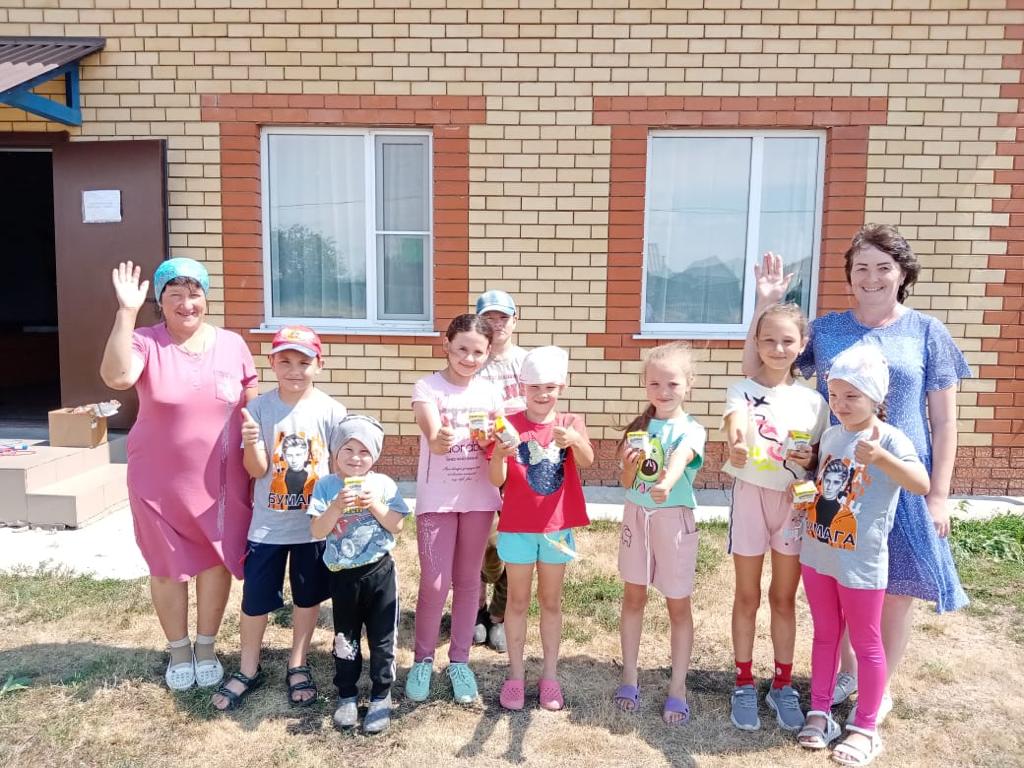 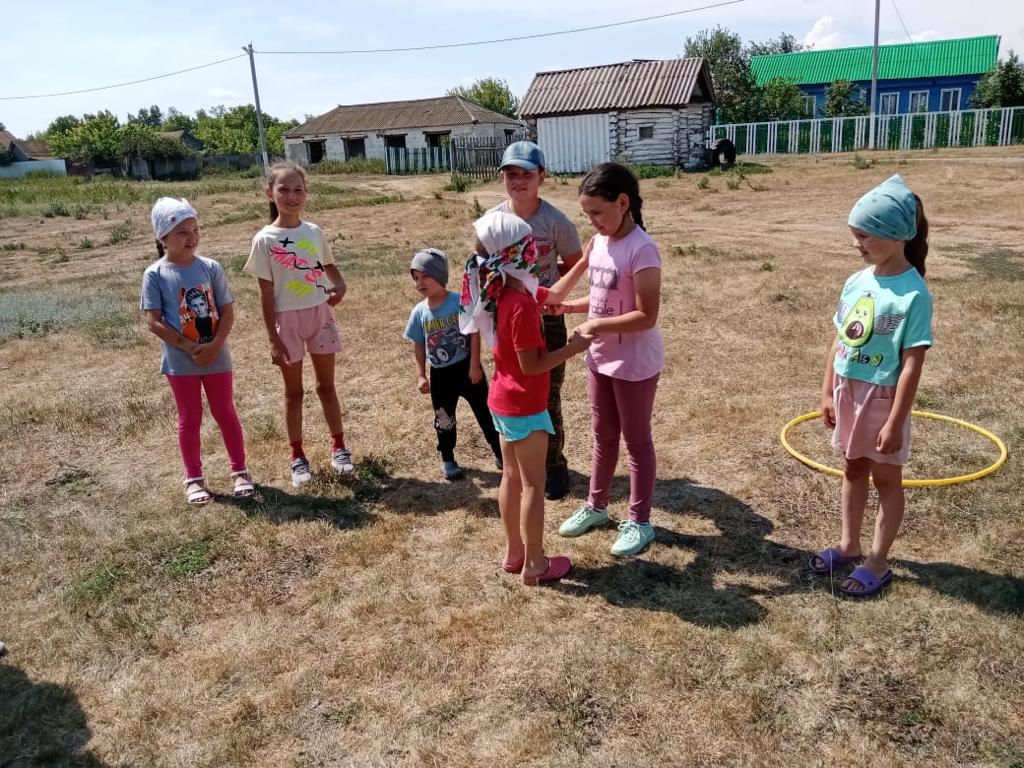 